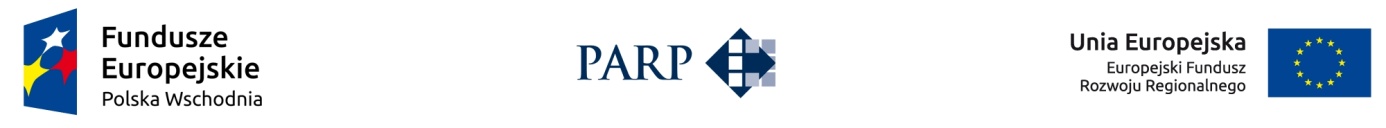 Lista dokumentów niezbędnych do podpisania umowy o dofinansowanieAktualne zaświadczenie z właściwego Urzędu Skarbowego o niezaleganiu 
z należnościami wobec Skarbu Państwa (wystawione nie wcześniej niż 3 miesiące przed dniem dostarczenia do PARP), tj. oryginał lub kopia poświadczona za zgodność 
z oryginałem przez osobę upoważnioną do reprezentowania Wnioskodawcy.Aktualne zaświadczenie z Zakładu Ubezpieczeń Społecznych o niezaleganiu 
z należnościami wobec Skarbu Państwa (wystawione nie wcześniej niż 3 miesiące przed dniem dostarczenia do PARP), tj. oryginał lub kopia poświadczona za zgodność 
z oryginałem przez osobę upoważnioną do reprezentowania Wnioskodawcy.Kopie dokumentów potwierdzających posiadanie zewnętrznych źródeł finansowania projektu (np. wyciąg bankowy), które nie zostały dostarczone wraz z wnioskiem o dofinansowanie, poświadczone za zgodność z oryginałem przez osobę upoważnioną do reprezentowania Wnioskodawcy (jeśli dotyczy). Kopie decyzji o nadaniu NIP, jeżeli NIP nie został ujawniony w aktualnym dokumencie rejestrowym Wnioskodawcy poświadczona za zgodność z oryginałem przez osobę upoważnioną do reprezentowania Wnioskodawcy.Pełnomocnictwo w formie pisemnej wraz z dokumentem wskazującym na umocowanie osoby udzielającej pełnomocnictwa do reprezentowania Wnioskodawcy (w przypadku, gdy umowa o dofinansowanie projektu będzie podpisana przez pełnomocnika) - kopia poświadczona za zgodność z oryginałem.Deklaracja Wnioskodawcy o niekaralności (zgodnie z art. 6b ust. 3 pkt 2 ustawy z dnia 9 listopada 2000 r. o utworzeniu Polskiej Agencji Rozwoju Przedsiębiorczości (Dz. U. z 2016r. poz. 359) według wzorów dostępnych na stronie internetowej PARP.  Oświadczenie Wnioskodawcy o numerze rachunku bankowego (w przypadku występowania przez Wnioskodawcę o płatności zaliczkowe – numery dwóch rachunków bankowych ze wskazaniem, który z nich jest przeznaczony do obsługi płatności zaliczkowych, a który do obsługi płatności pośrednich i końcowej) oraz kopia dokumentu wystawionego przez bank dotyczącego numeru/numerów rachunku bankowego Wnioskodawcy poświadczona za zgodność z oryginałem przez osobę upoważnioną do reprezentowania Wnioskodawcy. Harmonogram płatności zgodny ze wzorem załącznika do umowy o dofinansowanie projektu.  Oświadczenie o nieotrzymaniu pomocy de minimis lub pomocy innej niż pomoc de minimis przeznaczonej na te same koszty kwalifikowalne, na pokrycie których Wnioskodawca ubiega się o pomoc w ramach projektu (jeśli Wnioskodawca nie otrzymał pomocy przeznaczonej na te same koszty kwalifikowalne, na pokrycie których ubiega się o pomoc w ramach projektu).Wniosek o zmianę harmonogramu rzeczowo- finansowego łącznie ze zmodyfikowanym harmonogramem rzeczowo-finansowym i harmonogramem płatności (jeśli dotyczy).Oświadczenie o aktualności danych i oświadczeń zawartych we wniosku 
o dofinansowanie.Oświadczenie o spełnianiu kryteriów MSP wg wzoru dostępnego na stronie internetowej PARP.Formularz informacji przedstawianych przy ubieganiu się o pomoc inną niż pomoc w rolnictwie lub rybołówstwie, pomoc de minimis lub pomoc de minimis w rolnictwie lub rybołówstwie stanowiący załącznik do rozporządzenia Rady Ministrów z dnia 29 marca 2010 r. w sprawie zakresu informacji przedstawianych przez podmiot ubiegający się 
o pomoc inną niż pomoc de minimis lub pomoc de minimis w rolnictwie lub rybołówstwie (Dz. U. Nr 53, poz. 312, z późn. zm.).Oświadczenie dotyczące kwalifikowalności VAT zgodne ze wzorem załącznika do umowy o dofinansowanie projektu (jeśli dotyczy). Wykaz osób upoważnionych do obsługi SL2014.  Skorygowany wniosek o dofinansowanie (jeśli dotyczy).Oryginał oświadczenia o złożeniu wniosku o dofinansowanie załączonego w Generatorze Wniosków (jeśli dotyczy).Przez kopię poświadczoną za zgodność z oryginałem należy rozumieć:kopię dokumentu zawierającego klauzulę "za zgodność z oryginałem" umieszczoną na każdej stronie dokumentu wraz z czytelnym podpisem (imię i nazwisko) osoby upoważnionej do reprezentacji. 